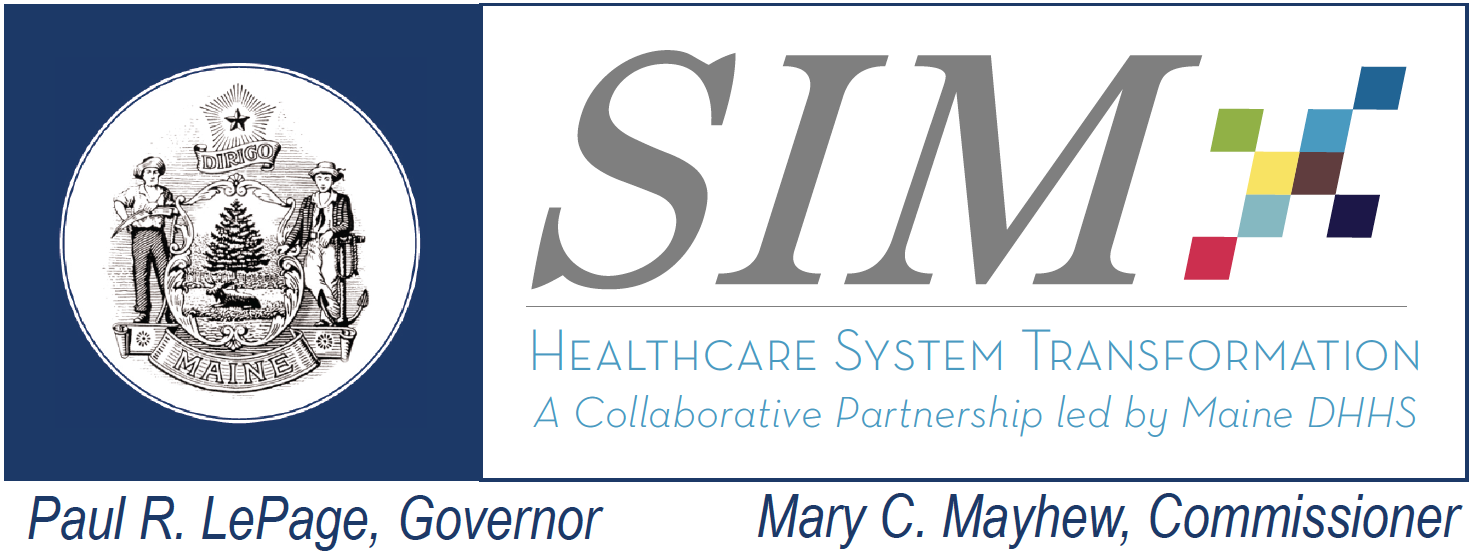 SIM Steering Committee MeetingDecember 10, 20149:00 AM – 12 PMBank of Maine Ice Vault - 203 Whitten Rd. Hallowell, MEConference Call #:  877-455-0244  Conference Call Code:  2072875013Webinar Link: https://global.gotomeeting.com/join/325368269      SIM Steering Committee MeetingDecember 10, 20149:00 AM – 12 PMBank of Maine Ice Vault - 203 Whitten Rd. Hallowell, MEConference Call #:  877-455-0244  Conference Call Code:  2072875013Webinar Link: https://global.gotomeeting.com/join/325368269      SIM Steering Committee MeetingDecember 10, 20149:00 AM – 12 PMBank of Maine Ice Vault - 203 Whitten Rd. Hallowell, MEConference Call #:  877-455-0244  Conference Call Code:  2072875013Webinar Link: https://global.gotomeeting.com/join/325368269      SIM Steering Committee MeetingDecember 10, 20149:00 AM – 12 PMBank of Maine Ice Vault - 203 Whitten Rd. Hallowell, MEConference Call #:  877-455-0244  Conference Call Code:  2072875013Webinar Link: https://global.gotomeeting.com/join/325368269      TopicLeadObjective and Planned Highlights of DiscussionObjective and Planned Highlights of DiscussionEstimated Time1-Welcome – Minutes Review and AcceptanceDr. FlaniganApprove Steering Committee minutes from October Steering Committee meeting Approve Steering Committee minutes from October Steering Committee meeting 10 mins9 – 9:102-Determining the need for development of a Statewide data interoperability roadmap Dr. FlaniganIntroduce the topic to the Steering Committee of utilizing the SIM Governance structure to develop a Statewide data interoperability roadmap for recommendation to State leadershipIntroduce the topic to the Steering Committee of utilizing the SIM Governance structure to develop a Statewide data interoperability roadmap for recommendation to State leadership10 mins9:10-9:203- The Lewin Group – Update and overview of SIM Core Metric Dashboard example David Hanig, Lewin TeamLewin presentation will include highlights of their evaluation plan for Maine’s SIM grants as well as a providing an example of the SIM core metric dashboardLewin presentation will include highlights of their evaluation plan for Maine’s SIM grants as well as a providing an example of the SIM core metric dashboard30 - 45 mins9:20 – 10:05Break – 15 minutes (10:05 - 10:15)Break – 15 minutes (10:05 - 10:15)Break – 15 minutes (10:05 - 10:15)Break – 15 minutes (10:05 - 10:15)Break – 15 minutes (10:05 - 10:15)4-Meaningful Consumer Involvement PresentationCathy Bustin, Lydia RichardMeaningful Consumer Involvement Presentation: Overview presentation from consumer advocates regarding the importance of Meaningful Consumer involvement throughout SIM and other healthcare transformation workMeaningful Consumer Involvement Presentation: Overview presentation from consumer advocates regarding the importance of Meaningful Consumer involvement throughout SIM and other healthcare transformation work30 mins10:15 – 10:455 – Care Coordination (Risk 21)Lisa Tuttle/Katie Sendze/Frank JohnsonLisa Tuttle/Katie Sendze/Frank JohnsonUpdate on plans developed to address the Care Coordination risk by SIM Subcommittee chairs10:45 – 11:106- Core Measure Set development UpdateEllen SchneiterEllen SchneiterUpdate on the Core Measure set work being completed under the supervision of the Payment Reform subcommittee11:10 – 11:20 7 – Subcommittee Report Questions from the Steering Committee		AllAllStanding agenda item – Allocate time to allow Steering Committee members to ask SIM subcommittee chair about content in any of the subcommittee reports11:20 – 11:408 - Steering Committee Risk or Issue identification and reviewDr FlaniganDr FlaniganStanding agenda item - Allocate time for Steering Committee members to identify risks or issues to SIM Risk and Issue logAs needed9 - Public Comment10 minsTo begin no later than 11:50 